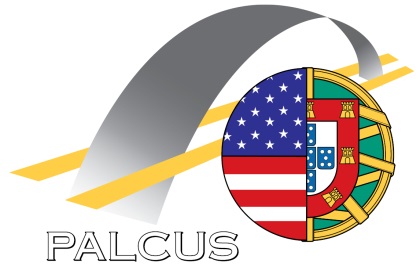 Thank you for expressing interest in PALCUS Internship Program. The PALCUS Internship Program, was established in 1994 to provide Portuguese-American students with work experience in their field of interest. Using its connections with government, civil-society and business leaders, PALCUS helps students find internships which will give them the experience and network needed for success in a future career. Since its inception, over 135 internship opportunities have been provided to university students.This innovative program provides Portuguese-American college sophomores, juniors, seniors, and graduate students with the opportunity to obtain invaluable work and career experience in government, business, and international organizations throughout the United States and Portugal. Interns receive a stipend to help cover their living expenses. Some of the internships also include travel and housing expenses depending upon the placement.The internship program is a primary initiative of PALCUS (Portuguese-American Leadership Council of the United States), a 501(c)3 non-partisan, non-profit organization headquartered in Washington, D.C. with a mission of addressing domestic and international concerns of the Portuguese-American community.ELIGIBILITYTo be eligible for an internship, students must meet all of the following criteria:□ United States citizen with at least 25% Portuguese ancestry􀂃 college sophomore, junior, senior, or graduate student currently attending a U.S. college/university􀂃 minimum GPA of 3.0REQUIREMENTSApplications for 2014 internships are due by September 1, 2014. Along with their completed application (attached), students are required to submit:􀂃 current resume􀂃 three letters of recommendation􀂃 college transcript􀂃 written essay (any topic of importance to applicant) (no more than 500 words).Students should mail their application and the other required documents listed above to:PALCUS Internship ProgramAttention: Internship Coordinator9255 Center St., Suite 404Manassas, VA 20110PALCUS contact information: Phone 202-466-4664; Fax 202-466-4661; Email palcus@palcus.orgPALCUS INTERNSHIP PROGRAM APPLICATIONInstructions: Submit your completed application along with your resume, college transcript, three letters of recommendation, and a written essay on understanding your heritage. Applications must be submitted by September 1, 2014Name (first name, middle initial, last name) ___________________________________________________Permanent Address and Contact InformationStreet: _______________________________________________ Apt. Number: _______City, State, Zip Code: _______________________________________________________Phone: __________________ Email address: ____________________________________Temporary Address and Contact Information (if different from above)Street: _______________________________________________ Apt. Number: _______City, State, Zip Code: _______________________________________________________Phone: ____________________ Email address: __________________________________School InformationSchool Name, City, and State: ___________________________________________________________________Year (circle one): Sophomore Junior Senior Graduate Student GPA: __________________Major: __________________________________________ Expected Year of Graduation: ______Your Portuguese Heritage __________________________________________________________________________________________________________________________________________________________Written EssayWrite an essay (maximum of 500 words) on the importance of understanding your heritage.Select Desired Internship Positions (check at least three)􀂆 Consulate Office – Desired location _________________________________________________________􀂆 Political Office (Washington, DC) _________________________________________________________􀂆 PALCUS office (Manassas, VA)􀂆 Luso-American Development Foundation (Lisbon, Portugal)􀂆 Other (state area of interest): __________________________________________________________Financial Assistance (check if applicable)I am seeking financial assistance for: 􀂆 Transportation 􀂆 HousingHow did you learn about the PALCUS Internship Program?____________________________________________________________________________________________________________________________________________________________